SANYS Weekly Event Update 6/29/2020Here’s what you might have missedTuesday Wellness: “Sujeet Desai, Motivational Speaker and Musician: "believe in yourself and believe you can do it."  making of the Paralympic: https://vimeo.com/174742974Wednesday “Staying Connected” Advocacy-WellnessAdvocacy:Listening Forum on Race and Inclusion- A Panel of SANYS Members shared their stories Wellness:Shameka led us in a peace meditation – ahhhhh…check out Shameka’s YouTube Channel https://www.youtube.com/channel/UCZQMLhMrdwpC72CFHpyyyyw?view_as=subscriber  Meditation Apps – Calm, Headspace, Insight TimerRight of the Week, Marilyn Stata, OPWDD Rights Advocacy Liaison Everyone served has the right:To have the opportunity to register to vote and participate in activities related to his/ her civic responsibilities. Hello, I am choosing to use right #9.   I choose this right because yesterday was the Primary election. I feel better now that my voice has been heard and I look forward to a new person in office and seeing a difference in my Government. – Marilyn StataWellness Quote and Core Competency of the week with Renee Christian self-advocacy lead for Regional Centers for Workforce Transformation and Certified Life Coach.“Wellness quote of the week:“Attitude is a choice. Happiness is a choice. Optimism is a choice. Kindness is a choice. Giving is a choice. Respect is a choice. Whatever choice you make makes you. Choose wisely.”

Roy T. Bennett
Core competency of the week: Promoting Advocacy with the IndividualWellness Activity: Continued discussion on Race and InclusionThe Flower: https://www.youtube.com/watch?v=3Vz0dnn69gM&pbjreload=101Friday – SANYS WNY (Buffalo and Finger Lakes) mini Conference via Zoom (our first ever): Our Guest Speakers were: Dalton Letta of Campaign D, Julia Harris “License to Smile”, and Cooking with Carl: S’mores Brownies.  Thanks to all who participated in the ground breaking event!What’s Upcoming this week Monday June 29th9:30-10am Coffee Clutch – Hosted by SANYS LI Join Zoom Meeting https://us02web.zoom.us/j/200922882 Meeting ID: 200 922 882 One tap mobile +19292056099,,200922882# US (New York)1pm-2pm SARTAC National Self-advocacy Call Join on computer, tablet or smart phone - https://zoom.us/j/324815633Or call 1-929-436-2866 and the Meeting ID: 324 815 633Tuesday June 30th 4-5pm: Tuesday Wellness series, this week we’ll be talking on Race and Inclusion: June 30th link: https://us02web.zoom.us/j/85287600584  or call Meeting ID: 852 8760 0584 1-929-205-6099video on Systemic Racism (see link below)https://www.youtube.com/watch?v=YrHIQIO_bdQ&feature=youtu.beSong -The Flower: https://www.youtube.com/watch?v=3Vz0dnn69gM&pbjreload=101 Wednesday July 1st 1pm-3pm Staying Connected” Advocacy – Wellness ZoomAdvocacy:Wellness:Meditation with Shameka Andrews; Right of the Week with Marilyn Stata; Wellness Quote with Renee Christian; Wellness Activity: Core Competency with Renee Christianhttps://us02web.zoom.us/j/88433136961  Call in: 1-929-205-6099  Meeting ID: 884 3313 6961  Friday July 3rd  NO Open Mic Supportive Group zoom today because of the HolidaySaturday June 27th  DJ Zoom Party 7:30pm DJ Jammin Joe Saturday Dance Party  https://zoom.us/j/98074946684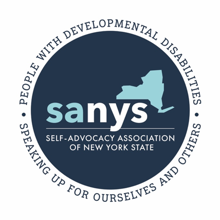 